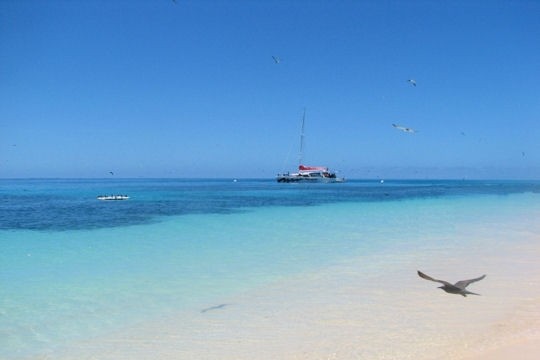 Ibiza, la belle.Le bleu de la mer resplendit en contrasteAvec la blanche roche granitée qui la flatte.Les plages étalent généreusement leur sable fin opalinSi doux sous les pieds, entre les doigts si câlin.Les palmiers apportent leur délicate touche de verdure,Des brins de fraîcheur et d'ombre, effet de quiétude.Cependant une portion de côte sauvage légèrement ocréeDéploie un tient plus sombre, avec du sable orangé,L'eau parait turquoise agitée de vagues mousseusesOu en doux clapotis, elle miroite d'étincelles lumineuses.La végétation s'installe sur la roche surplombant la merPour agrémenter tendrement le décor de son teint vert.Les maisons à la face blanche me rappellent la Grèce,Végétaux et fleurs adoucissent la blancheur qui réverbèreCar à Ibiza, le soleil est toujours présent et radieuxIl baigne toute l'île de ses rayons chauds et délicieux.Somptueux panorama du ciel clair flirtant avec l'eauD'un bleu soutenu, elle porte sur son dos les bateaux.Marie Laborde.
